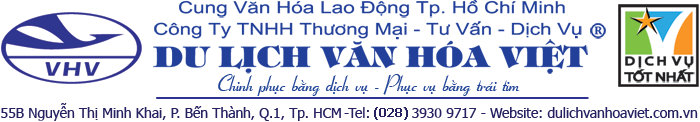 CHƯƠNG TRÌNH DU LỊCHHÀNH HƯƠNGVề 4 ngọn núi linh thiêng trên đất nước chùa tháp (Campuchia) và Hà Tiên - Châu Đốc.Núi Tà Lơn		Núi Tà Pạ Núi Sam 			Núi Cấm Viếng các chùa miếu, cầu Hạnh Phúc - An Khang-  Thịnh Vương. Chùa Năm Thuyền (Wat Sampov Pram  )	 Đền tượng Bà Mao (Lok Yeay Mao) Phù Dung Cổ Tự		 Chùa Tà Pạ(Chưn Num)	 Miếu Bà Chúa Xứ Chùa Vạn Linh				 Chùa Phật LớnXin quẻ xin xăm đầu nămchùa Bàu Mướp, chùa Đức Bà Hẹ.Dạo tết trong phong cảnh hữu tình củamùa xuân về trên núi cao.				-----------------------MÃ TOUR	:  MN/13Thời gian	:	3 ngày – 3 đêmKhởi hành	:	Tối thứ Năm hàng tuầnPhương tiện	:	Xe ĐÊM 1 :  SÀI GÒN – HÀ TIÊN (315km)	21 giờ, Xe và hướng dẫn viên đón khách tại Cung Văn Hóa Lao động TP. HCM (số 55B Nguyễn Thị Minh Khai, P.Bến Thành, Quận 1). Đoàn rời Sài Gòn bắt đầu chuyến hành hương.	Đi theo lộ trình đường cao tốc TP/HCM – Trung Lương, Quốc lộ 80, qua phà Vàm Cống - Rạch Giá,đến Hà Tiên, Quý khách nghỉ đêm trên xe. Trên đường ghé trạm dừng chân, Quý khách giải lao.NGÀY 1: HÀ TIÊN- KAMPOT –HÀ TIÊN (200km)	Buổi sáng: Tới Hà Tiên vệ sinh cá nhân và nghỉ ngơi. Quý khách dùng điểm tâm sáng, sau đó làm thủ tục nhập cảnh vào Campuchia tại cửa khẩu Xà Xía - Hà Tiên, đoàn đi vào trung tâm thị xã Kampot, một thành phố nhỏ nằm bên bờ sông hiền hòa và xinh đẹp, mang dáng dấp kiến trúc cổ điển Pháp pha lẫn Campuchia.	Xe đưa đoàn hành hương lên cao nguyên Bokor (núi Tà Lơn), cách thị xã KamPot khoảng 10km về hướng tây nam, đỉnh cao nhất so với mực nước biển là 1.079m.	Theo con đường lên núi rất đẹp, Quý khách đến với Bokor Hill-Station một quần thể gồm nhà ở, nhà thờ, bưu điện, khách sạn, Casino, do người Pháp xây dựng trong thời kỳ thực dân. Du khách viếng tượng đài Lok Yeay Mao khổng lồ, (tượng Bà Mao) được xây dựng vào nằm 2010 với chiều cao 29m, ngồi trong tư thế thiền định và hướng về phía biển. Lok Yeay Mao được coi là một linh thần bảo vệ của khách du lịch, ngư dân và thợ săn. Tham quan Black Palace (cung điện vua Shihanouk).Xe tiếp tục lăn bánh đưa Quý khách đến hành hương chùa Wat Sampov Pram (chùa Năm Thuyền).Ngôi chùa rất thiêng và có phong cảnh tuyệt đẹp với 5 chiếc thuyền bằng đá.Nghe kể về truyền thuyết của hoàng tử Preah Thon và công chúa thủy cung Nagani - nơi khởi đầu của nền văn minh Khmer.Sau khi chiêm bái Đức Phật Thích Ca Mâu Ni, Quý khách đi vãng cảnh chùa, tận hưởng phong cảnh hữu tình của sắc xuân đang về trên đỉnh Tà Lơn. Từ trên núi ngắn toàn cảnh biển Kep, đảo Phú Quốc, và vịnh Thái Lan.  	Sau khi thư giãn ở thác nước Poporkvile, đoàn xuống núi, Quý khách dùng bữa trưa, tại nhà hàng bên dòng sông Kompong Pay.  	Sau đó xe đưa đoàn đi biển Kep cách cửa khẩu Xà Xía – Hà Tiên 20km. Trên đường đi ngang qua núi khỉ, Quý khách sẽ nhìn thấy những chú khỉ đu cây, ngồi trên vách đá, ghé chợ Kep, nơi chuyên bán hải sản tươi sống, hoặc đã chế biến nướng sẳn, đặc biệt ghẹ là đặc sản của Kep rất thơm ngon và ngọt thịt. Tại bãi biển đẹp nhất, Quý khách tự do dạo biển, thưởng thức những hải sản đã mua ở chợ Kep.Sau khi chụp hình kỷ niệm với nàng tiên cá và tượng ghẹxanh- biểu tượng của tỉnh Kep, đoàn trở về Kampotđi chợ Kampot mua sắm.	Trở lại Hà Tiên đến cửa khẩu Xà Xía, hướng dẫn viên làm thủ tục cho khách nhập cảnh vào Việt Nam, về đến Hà tiên nhận phòng, nghỉ ngơi.	Quý khách dùng bữa chiều.	Buổi tối: Quý khách tự do, đi xe lôi dạo phố đêm, hoặc đến với các làng ẩm thực, khu vui chơi, giải trí, trung tâm thương mại, trên đất Hà Tiên.	Nghỉ đêm tại Hà Tiên.NGÀY 2:  HÀ TIÊN – CHÂU ĐỐC (100km)	Buổi sáng, Sau bữa điểm tâmsáng, đoàn đi bãi biển Mũi Nai, tắm biển, thưởng thức cà phê ở đồi Nai Vàng, hoặc ngồi xe máng trượt lên đỉnh Ta Pang ngắm toàn cảnh non nước Hà Tiên trầm mặc, hiền hòa, xa xa là đảo Phú Quốc và đất nước Campuchia tươi đẹp. Đoàn tiếp tục lên núi bình San, một trong 10 cảnh đẹp của đất Hà Tiên. Viếng lăng Mạc Cửu, nghe kể về gia phả họ Mạc, có công khai trấn đất Hà Tiên vào thế kỷ 18. Tham quan thạch động, hành hương Phù Dung cổ tự.	Quý khách dùng bữa trưa.	Buổi chiều: Xe đưa đoàn về Châu Đốc theo đường kinh Vĩnh Tế, ghé chợ cửa khẩu biên giới Tịnh Biên, mua sắm các loại hàng hóa sản xuất từ Thái Lan, Campuchia rất phong phú, giá phải chăng. Đoàn tiếp tục về viếng chùa Bàu Mướp hoặc chùa Bà Đức Hẹ, Quý khách xin quẻ, xin xăm. Tới Châu Đốc về khách sạn nhận phòng nghỉ ngơi, Quý khách dùng bữa chiều.	Buổi tối: Đoàn đi hành hương Núi Sam, Miếu Bà Chúa Xứ – Vị Thần Bà nổi tiếng linh hiển ở miền Tây. Viếng chùa Hang, ngôi chùa gắn với truyền thuyết có 2 con rắn lớn biết nghe Kinh Phật. Viếng Tây An Cổ Tự, Lăng Thoại Ngọc Hầu – người có công khai kênh Vĩnh Tế mở đất An Giang.Quý khách có thể thuê xe lôi đi chợ Châu Đốc, chợ đêm Núi Sam hoặc đến với các làng ẩm thực, trung tâm mua sắm, khu vui chơi giải trí ở TP/Châu Đốc.	Nghỉ đêm tại Châu Đốc.NGÀY 3: CHÂU ĐỐC – TRI TÔN – SÀI GÒN (270km)	Buổi sáng, Sau bữa điểm tâm sáng.Xe đưa đoàn đi tham quan rừng tràm Trà Sư, một trong những khu rừng ngập nước có diện tích lớn ở miền Tây Sông Hậu. Là nơi trú ngụ, sinh tồn của hàng trăm loại chim, cá, loại lưỡng cư, và nhiều động thực vật khác, xuồng xuôi theo những con rạch đầy lục bình bèo hoa dâu xanh mướt, xen lẫn là những đầm bông sen hồng, bông súng tím, Quý khách tham quan phong cảnh, tận hưởng một không gian yên tĩnh, trong lành của rừng tràm và thế giới của chim trời cá nước. Lên đài cao, quan sát toàn cảnh rừng Trà Sư. Ngắm cảnh chao lượn của vạn cánh chim trời bay về kiếm ăn, làm tổ ở nơi đây. Ghé Châu Lăng, Xà Tón, thưởng thức hương vị trái thốt nốt mới hái tại vườn.	Đoàn đi huyện Tri Tôn, về vùng Bảy Núi, nơi có các ngọn Thiên Cấm Sơn, Anh Vũ Sơn, Ngũ Hồ Sơn, Phụng Hoàng Sơn, Liên Hoa Sơn, Thủy Đài Sơn, Ngọa Long Sơn, hơp thành dãy thất sơn hùng vĩ -Đệ nhứt thắng cảnh An Giang.Tiếp tục chuyến hành hương trên Núi Cấm, qua hệ thống cáp treo tại khu du lịch Lâm Viên, chinh phục đỉnh Thiên Cấm Sơn, viếng cảnh chùa Vạn Linh, chùa Phật Lớn, chiêm bái Đức Phật Di Lặc cao 32m, ánh mắt nhân từ, ngài luôn mỉm cười với khách thập phương. 	Quý khách dùng bữa trưa tại núi Cấm, có món bánh xèo kèm với rau rừng	Xe đưa đoàn về Sài Gòn. Trên đường ghé các trạm dừng chân, mua trái cây và đặc sản miền Tây về làm quà..	Buổi chiều–Đến Cung Văn Hóa Lao Động TP/HCM, chia tay tạm biệt Quý khách - hẹn ngày tái ngộ.BẢNG GIÁ DÀNH CHO 01 KHÁCHGIÁ VÉ BAO GỒM :Xe và tàu du lịch đưa đón khách đi theo chương trình trong tour.Khách sạn: Phòng 2-3 khách.Hà Tiên  : SÀI GÒN – HÀ TIÊN ,SAMMY HÀ TIÊN , RIVER HÀ TIÊN.Châu Đốc    : RESORT SAO MAI , HÙNG CƯỜNG, ĐÔNG NAM , 				( Hoặc khách sạn tương đương )Ăn uống gồm 3 bữa trong ngày, được đổi món thường xuyên theo ẩm thực địa phương. Hướng dẫn viên thuyết minh và phục vụ cho đoàn suốt tuyến.Vé vào cửa các thắng cảnh.Khăn lạnh, nước suối trên đường (1 khăn, 1 chai/ ngày).Quà tặng, xổ số vui có thưởng.Phí xuất nhập cảnh cho khách có PassportBảo hiểm du lịch theo qui định bảo hiểm với mức tối đa là 60.000.000vnđ/trường hợp.GIÁ VÉ KHÔNG BAO GỒM :Ăn uống ngoài chương trình và các chi phí vui chơi giải trí cá nhân.Máng trượt tại bãi biển Mũi Nai . Xe lôi Châu Đốc .Cáp treo đi Núi Cấm. Khách dùng chứng minh nhân dân nhập cảnh: phụ thu 150.000 đồng/khách. Visa Campuchia cho khách có hộ chiếu nước ngoài, kể cả Việt Kiều.Visa tái nhập Việt Nam cho khách có hộ chiếu nước ngoài, kể cả Việt Kiều (những khách có Visa 1 lần). Hành lý quá cước so với qui định của của hải quan cửa khẩu. Tiền tip cho hướng dẫn viên và tài xế theo quy định: 3 đô/khách/ngày ( Tour Campuchia  1 ngày ) GIÁ VÉ TRẺ EM:Quý khách từ 11 tuổi trở lên mua 01 vé.Trẻ em tư 06 đến 10 tuổi mua 1/2 vé.Trẻ em từ 05 tuổi trở xuống: Không tính vé, gia đình tự lo cho bé. Nhưng 02 người lớn chỉ được kèm 01 trẻ em, từ em thứ 02 trở lên phải mua 1/2 vé. (Tiêu chuẩn 1/2 vé: được 01 suất ăn + 01 ghế ngồi và ngủ ghép chung phòng với gia đình).NHỮNG THÔNG TIN QUÝ KHÁCH LƯU ÝChương trình tour: Các điểm tham quan trong chương trình có thể thay đổi, sắp xếp lại, nhưng vẫn đầy đủ theo chương trình tour.Trong trường hợp chương trình tour bị cắt giảm, hủy bỏ, do các điều kiện khách quan bất khả kháng như: Thời tiết xấu, thiên tai, dịch bệnh, an ninh, chính phủ trưng dụng khẩn cấp, hàng không dời hoặc hủy chuyển bay do trục trặc kỹ thuật, thì Công ty Văn Hóa Việt sẽ miễn nhiệm và sẽ giải quyết hoàn trả lại chi phí các khoản dịch vụ chưa thực hiện được cho Quý khách. Giấy tờ tùy thân: Khi đi tour, Quý khách phải đem theo giấy tờ tùy thân:Khách Việt Nam:Người lớn và trẻ em trên 14 tuổi: CMND hoặc hộ chiếu.Trẻ em dưới 14 tuổi: Giấy khai sanh (bản chánh).Trẻ em dưới 18 tuổi, phải có cha mẹ hoặc người thân đi cùngKhách Nước ngoài:Passport hoặc thẻ xanh, còn hạn sử dụng.Đối với khách sạn 5 sao, khách Việt Nam ở chung với khách nước ngoài, phải có giấy hôn thú.  Tất cả giấy tờ là bản chánh, còn hạn sử dụng, hình ảnh rỏ nét. Đăng ký vé theo đúng tên họ trên giấy tờ và sử dụng 1 loại giấy tùy thân khi mua vé và khi đi tour. Trường hơp tour có đi máy bay, nếu cung cấp họ tên sai, Quý khách phải chịu mất chi phí đổi vé hoặc mua vé mới tùy theo quy định riêng của các hãng hàng không.Kiểm tra dịch vụ:Trường hợp đi xe: Ngày khởi hành, Quý khách cần kiểm tra số ghế ngồi đã chọn đặt khi mua vé, đề nghị HDV sắp xếp lại nếu không đúng số ghế và giữ đúng vị trí suốt hành trình tour. Trường hợp đi máy bay: Trước ngày đi, Quý khách vui lòng kiểm tra lại các thông tin trên vé, báo ngay cho Công ty du lịch, khi có sự sai sót hoặc nhầm lẩn để kịp thời điều chỉnh vé trước giờ bay.Khách sạn:Theo quy định của các khách sạn, giờ nhận phòng là sau 14 giờ, trả phòng trước 12 giờ. Quý khách cần kiểm tra kỹ các giấy tờ cá nhân khi giao và nhận với lễ tân khách sạn.Hành lý:Nếu đi xe nhỏ (15,25 chỗ)  Quý khách vui lòng không đem theo valy quá lớn, cồng kềnh.Nếu đi máy bay hãng Việt Nam Airlines, Quý khách được ký gởi hành lý 20kg/1 khách, kích thước không quá 119cm x 199cm x 81cm. Hành lý xách tay 7kg/1 khách, kích thước không  quá 56cm x 36cm x 23cm. chất lỏng không quá 100ml, không đem theo hàng cấm.Nếu đi máy bay hãng VietJet và Jetstar,  chỉ bao gồm 7kg/1 khách hành lý xách tay, kích thước không quá 56cm x 36cm x 23cm. Hành lý ký gởi Quý khách phải mua thêm theo quy định của hãng VietJet và Jetstar.Quản lý tài sản: Nếu có đem theo tư trang, tiền bạc, vật dụng giá trị, đề nghị Quý khách:Tự quản lý kỹ khi đi trên đường. Gởi tại quầy lễ tân khi tới khách sạn hoặc khi đi tham quan. Tại các địa điểm chờ xe, cần chú ý hành lý, bóp ví, điện thoại di động.Sức khỏe, an toàn: Để chuyến du lịch được vui vẻ, an toàn, đề nghị Quý khách: Người lớn tuổi, hoặc sức khỏe kém, cần đi chung với thân nhân có đầy đủ sức khỏe Người đang mang thai, cần có ý kiến đồng ý cho đi tour của bác sĩ. Tùy theo chuyến du lịch miền biển, miền núi hoặc đồng bằng, Quý khách cần đem theo theo các vật dụng phù hợp để tiện sử dụng khi cần thiết. Hỗ trợ hướng dẫn viên trong việc chú ý, chăm sóc người thân nhất là quản lý các trẻ em trong gia đình cẩn thận trong những lúc lên xuống xe dọc đường, đi tham quan leo đồi núi, xuống thác sâu, đi tàu đò, tắm biển.v.v.Người lớn tuổi hoặc sức khỏe kém không nên tắm biển, lặn biển, leo núi, xuống thác sâu, và tham gia các trò chơi cảm giác mạnh. Cần chú ý vệ sinh thực phẩm, khi ăn uống ngoài các hàng quán. Ban đêm, không nên đi vào những khu vực vắng vẻ và trở về khách sạn quá khuya. Điểm đón vả trả khách: Tùy theo phương tiện đi xe, máy bay hoặc tàu hỏa. Quý khách sẽ được đón và trả về tại 3 địa điểm: Cung VHLĐ số 55B Nguyễn Thị Minh Khai, F Bến Thành, Quận 1, TP/HCM. Ga nội địa sân bay Tân Sơn Nhất.:	– Vietjet cột số 9.– Vietnam Airlines cột số 17.Cổng chính Ga Sài Gòn. (số 1 Nguyễn Thông, Quậu 3, TP/HCM)Tùy theo thực tế chương trình tour, nhân viên bán vé và HDV sẽ hẹn cụ thể, đề nghị Quý khách đúng giờ. Tất cả các lý do trễ xe, tàu, máy bay phát sinh do từ phía khách Công ty VHV không chịu trách nghiệm, Quý khách tự chịu phương tiện đi đến để nhập đoàn. Nếu đi tàu hỏa, máy bay, Quý khách phải chịu mất phí hủy, đổi vé tùy theo trường hợp (theo quy định riêng của các hãng tàu, hàng không). Phương thức thanh toán: Quý khách có thể thanh toán tiền vé tour 1 lần hoặc nhiều lần và thanh toán đủ trước ngày tour khởi hành.  Trước từ 1-3 ngày (cho các tour ngày thường).Trước 3-7 ngày (cho tour Lễ, Tết). Thanh toán bằng tiền mặt hoặc chuyển khoản: Ngân hàng ACB -  số TK: 32343769Ngân hàng VCB -  số TK: 0071001154557Ngân hàng SCB -  số TK: 13701111816001Quý khách có yêu cầu lấy hoa đơn VAT, cần báo với nhân viên bán vé ngay khi mua vé, trường hợp không báo Công ty sẽ xuất chung 1 hóa đơn cho tất cả khách hàng đi trong tour. Quý khác vui lòng nhận hóa đơn (VAT) trễ nhứt là 1 tháng. Sau khi tour kết thúc. Điều kiện dời chuyển hoặc hủy tour:Chuyển qua tour khác:Trước ngày tour khởi hành 7 ngày, Quý khách không bị mất phí. Công ty Văn Hóa Việt sẽ hoàn trả đủ tiền vé.Trước ngày tour khởi hành, trong vòng 2 ngày đến 6 ngày, Quý khách bị mất phí:10% trên giá tour (đối với tour ngày thường)30% trên giá tour (đối với tour ngày lễ tết)Trước ngày tour khởi hành, 1 ngày hoặc ngay ngày khởi hành, Quý khách bị mất phí:20% trên giá tour (đối với tour ngày thường)50% trên giá tour (đối với tour ngày lễ tết)Hủy tour:Trước ngày tour khởi hành 7 ngày, Quý khách bị mất phí:10% trên giá tour (đối với tour ngày thường)30% trên giá tour (đối với tour ngày lễ tết)Trước ngày tour khởi hành, trong vòng 2 ngày đến 6 ngày, Quý khách bị mất phí:20% trên giá tour (đối với tour ngày thường)50% trên giá tour (đối với tour ngày lễ tết)Trước ngày tour khởi hành, 1 ngày hoặc ngay ngày khởi hành, Quý khách bị mất phí:50% trên giá tour (đối với tour ngày thường)100% trên giá tour (đối với tour ngày lễ tết)Ngoài ra tour có đi máy bay, tàu hỏa, tàu thủy, Quý khách sẽ chịu thêm phí chuyển , hủy vé theo quy định của hãng hàng không, hãng tàu. Sau cùng, Công ty du lịch Văn Hóa Việt Kính chúc Quý Khách một chuyến du lịch An Toàn – Bổ Ích – Thú Vị.Chân thành cám ơn Quý Khách!HẠNG VÉGIÁ VÉPHỤ THU PHÒNG ĐƠNKhách sạn 4.179.000 VNĐ  600.000 vnđ